Kristiansand 25/01-2020Øystein Bjurholt		Bjørn Olav Sviund, Referent		Qno LundkvistSign. 					Sign. 					Sign.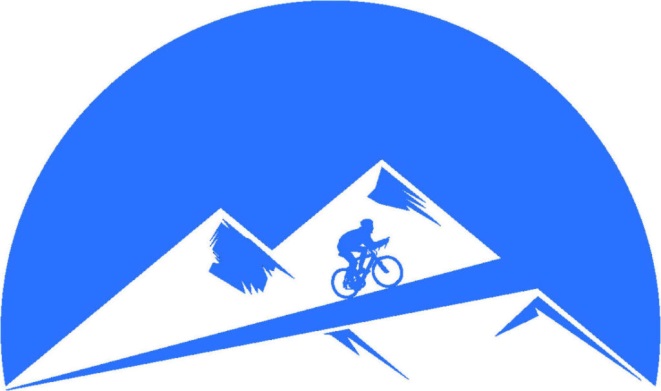 PROTOKOLL FRA ÅRSMØTE 2020PROTOKOLL FRA ÅRSMØTE 2020Randonneurs NorgeRandonneurs NorgeSTED: Nettmøte (Skype)KLOKKESLETT: 11:00Tilstede:Meldt forfall:Jens Glad BalchenTor Frithjof Wigers LarsenØystein BjurholtReidar SvendsenQno LundkvistBjørn Olav SviundSak 1/2020Godkjenning av innkalling og saksliste:Vedtak: Innkalling og saksliste er godkjent.Sak 2/2020Valg av ordstyrer, referent og 2 medlemmer til å underskrive protokollen:Vedtak: Følgende ble valgt:Ordstyrer: Jens Glad BachenReferent: Bjørn Olav SviundUnderskriver 1: Øystein BjurholtUnderskriver 2: Qno LundkvistSak 3/2020Årsmelding 2019:Spørsmål i forkant om det skal telles alle medlemmer eller om det kun skal telles de som har betalt kontingent. Vi står med 68 medlemmer, men ikke alle av disse har betalt. Det vil derfor komme en opprydding etter hvert dersom medlemskap ikke betales.Vedtak: Årsberetning for Randonneurs Norge godkjennes slik det er blitt lagt frem på årsmøtet.Sak 4/2020Regnskap 2019:Utgifter for medaljer for 2019 er ikke ført i regnskapet. Dette pga prinsippet som legges til grunn at inntekter og utgifter føres fortløpende som de foreligger. Vedtak: Regnskap for Randonneurs Norge godkjennes slik det er blitt lagt frem på årsmøtet.Sak 5/2020Behandling av innkomne saker:Det forelå ingen innmeldte saker til behandlingSak 6/2020Fastsettelse av medlemskontingent og deltakeravgift:Vedtak: Vedtak om medlemskontingent og deltakeravgift, samt vedtatte rabatter videreføres frem til årsmøtet i 2021. Sak 7/2020Budsjett 2020:Avgift til Audax Club Nordiques på 300,- slettes fra budsjettet da det på ACN-møtet i Oslo i 2018 ble vedtatt at avgiften utgår og at medlemslandene selv står for sine økonomiske forpliktelser. Vedtak: Det fremlagte budsjettet for 2020 vedtas slik det er blitt lagt frem på årsmøtet med den presiserte endringen som beskrevet over.Sak 8/2020ValgFølgende ble valgt til verv:Leder: Jens Glad Balchen, StavangerStyremedlem og kasserer: Tor Frithjof Wigers Larsen, BergenStyremedlem og sekretær: Øystein Bjurholt, OsloVaramedlem: Tore Stueholt, BlakerRepresentant til Høstmøte i Audax Club Nordiques: Styret i Randonneurs velger offisiell representant blant styrets medlemmer.Valgkomite bestående av:Leder: Qno LundkvistDet er ikke lykkes å finne nytt varamedlem til valgkomiteen. Styret eller valgkomiteens leder gis derfor fullmakt til å finne nytt varamedlem til valgkomiteen.Sak 9/2020Dato og sted for årsmøtet 2021:Vedtak: Neste årsmøte avholdes lørdag den 30. januar 2021 klokka 11.Sak 10/2020EventueltDet forelå ingen saker til behandling under eventuelt